Lesson 14:  Solving Logarithmic EquationsStudent OutcomesStudents solve simple logarithmic equations using the definition of logarithm and logarithmic properties.Lesson NotesIn this lesson, students will solve simple logarithmic equations by first putting them into the form , where  is an expression, and  is a number for , , and , and then using the definition of logarithm to rewrite the equation in the form .  Students will be able to evaluate logarithms without technology by selecting an appropriate base; solutions are provided with this in mind.  In Lesson 15, students will learn the technique of solving exponential equations using logarithms of any base without relying on the definition.  Students will need to use the properties of logarithms developed in prior lessons to rewrite the equations in an appropriate form before solving
(A-SSE.A.2, F-LE.A.4).  The lesson starts with a few fluency exercises to reinforce the logarithmic properties before moving on to solving equations.  Classwork Opening Exercise (3 minutes)The following exercises provide practice with the definition of the logarithm and prepare students for the method of solving logarithmic equations that follows.  Encourage students to work alone on these exercises, but allow students to work in pairs if necessary.
Opening ExerciseConvert the following logarithmic equations to exponential form:Examples 1–3 (6 minutes)Students should be ready to take the next step from converting logarithmic equations to exponential form to solving the resulting equation.  Use your own judgment on whether or not students will need to see a teacher-led example or can attempt to solve these equations in pairs.  Anticipate that students will neglect to check for extraneous solutions in these examples, and after the examples, lead the discussion to the existence of an extraneous solution in Example 3. 
Examples 1–3Write each of the following equations as an equivalent exponential equation, and solve for . However, if , then , and , so both logarithms in the equation are undefined.  Thus, is an extraneous solution, and only  is a valid solution to the equation. Discussion (4 minutes)Ask students to volunteer their solutions to the equations in the Opening Exercise.  This line of questioning is designed to allow students to decide that there is an extraneous solution to Example 3.  If the class has already discovered this fact, you may opt to accelerate or skip this discussion. What is the solution to the equation in Example 1?What is the result if you evaluate  at ?  Did you find a solution?, so  is a solution to .What is the solution to the equation in Example 2?What is the result if you evaluate  at ?  Did you find a solution?, so  is a solution to .What is the solution to the equation in Example 3? There were two solutions:   and .What is the result if you evaluate  at ?  Did you find a solution?, so  is a solution to What is the result if you evaluate  at ?  Did you find a solution? and  are not defined because  and are negative.  Thus,  is not a solution to the original equation. What is the term we use for an apparent solution to an equation that fails to solve the original equation?It is called an extraneous solution. Remember to look for extraneous solutions, and exclude them when you find them.Exercise 1 (4 minutes)Allow students to work in pairs or small groups to think about the exponential equation below.  This equation can be solved rather simply by an application of the logarithmic property .  However, if students do not see to apply this logarithmic property, it can become algebraically difficult.
Exercise 1Drew said that the equation cannot be solved because he expanded  and realized that he cannot solve the equation .  Is he correct?  Explain how you know. If we apply the logarithmic properties, this equation is solvable.Check:  If , then , so  is a solution to the original equation. Exercises 2–4 (6 minutes) Students should work on these three exercises independently or in pairs to help develop fluency with these types of problems.  Circulate around the room and remind students to check for extraneous solutions as necessary. Solve the equations in Exercises 2–4 for . Check:  Since , we know that  is defined.  Thus, is the solution to the equation. Check:  Since , we know that  is defined.  Thus, is the solution to the equation. Check:  Since , we know that  is defined.  Thus, is the solution to this equation. Example 4 (4 minutes)In Examples 2 and 3, students encounter more difficult logarithmic equations, and in Example 3, they encounter extraneous solutions.  After each example, debrief the students to informally assess their understanding and provide guidance to align their understanding with the concepts.  Some sample questions are included with likely student responses.  Remember to have students check for extraneous solutions in all cases. Is  a valid solution?  Explain how you know.Yes;  and  are both defined, so  is a valid solution. Why could we not rewrite the original equation in exponential form using the definition of the logarithm immediately?The equation needs to be in the form  before using the definition of a logarithm to rewrite it in exponential form, so we had to use the logarithmic properties to combine terms first.Example 5 (3 minutes)Make sure students verify the solutions in Example 5 because there is an extraneous solution.Thus,  or .  We need to check these solutions to see if they are valid. Is  a valid solution?, so 3is a valid solution. Is  a valid solution?Because ,  is undefined, so  not a valid solution.  The value  is an extraneous solution, and this equation has only one solution:  .  What should we look for when examining a solution to see if it is extraneous in logarithmic equations?We cannot take the logarithm of a negative number or , so any solution that would result in the input to a logarithm being negative or  cannot be included in the solution set for the equation.Exercises 5–9 (8 minutes)Have students work on these exercises individually to develop fluency with solving logarithmic equations.  Circulate throughout the classroom to informally assess understanding and provide assistance when needed.
Exercises 5–9Solve the logarithmic equations in Exercises 5–9, and identify any extraneous solutions.Check:  If , then , which is undefined.  Thus, is an extraneous solution. 
Therefore, the only solution is .Check:  Since ,  is defined.
Therefore,  is a valid solution.Check:  Thus, we get  or  as solutions to the quadratic equation.  However, if , then , so  is an extraneous solution.  Therefore, the only solution is .Check:  Since ,  is defined.Therefore,  is a valid solution to this equation. Check:  If  , then the expressions  and  are undefined. 
Therefore, the only valid solution to the original equation is .Closing (3 minutes)Have students summarize the process they use to solve logarithmic equations in writing.  Circulate around the classroom to informally assess student understanding. If an equation can be rewritten in the form  for an expression  and a number , then apply the definition of the logarithm to rewrite as Solve the resulting exponential equation and check for extraneous solutions.If an equation can be rewritten in the form  for expressions  and , then the fact that the logarithmic functions are one-to-one gives .  Solve this resulting equation, and check for extraneous solutions. Exit Ticket (4 minutes) Name                 							         		Date              		         Lesson 14:  Solving Logarithmic EquationsExit TicketFind all solutions to the following equations.  Remember to check for extraneous solutions. Exit Ticket Sample SolutionsFind all solutions to the following equations.  Remember to check for extraneous solutions. Since , we know  is a valid solution to the equation. Check:  Since the left side is not defined for , this is an extraneous solution.Therefore, the only valid solution is .Problem Set Sample SolutionsSolve the following logarithmic equations. Check:  Since , we know  is defined.  Therefore, the solution to this equation is .Check:  Since , we know  is defined.Therefore, the solution to this equation is .Check:  Since , we know  is defined.Therefore, the solution to this equation is .Check:  Since , we know  is defined.Therefore, the solution to this equation is Check:  Since , and ,  is defined.Therefore, the solution to this equation is Solve the following logarithmic equations.Check:  Since , we know  is defined. Therefore, the only solution to this equation is .Check:  Since for , and , we know the left side is defined at these values. Therefore, the two solutions to this equation are and .Check:  Since  when  or , we know the logarithm is defined for these values of .Therefore, the two solutions to the equation are  and .Solve the following logarithmic equations. Check:  Since  is undefined,  is an extraneous solution. Therefore, the only solution to this equation is .Check:  Since the value of in the logarithmic expression is squared,  is defined for any non-zero value of .Therefore, both  and  are valid solutions to this equation. Since there is no real number so that , there is no solution to this equation. Check:  The left side of the equation is not defined for , but it is for .Therefore, the only solution to this equation is.Check:  Both sides of the equation are defined for . Therefore, the solution to this equation is .Check:  Since , all logarithmic expressions in this equation are defined for .Therefore, the solution to this equation is .Solve the following equations. 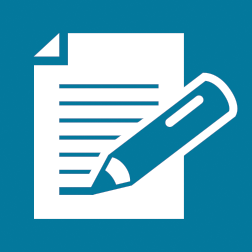 No solution